【中華電信】校園徵才_資通訊人才職缺開放報名中中華電信2021年大舉徵才，我們歡迎各大領域專業人才及志在中華電信大展身手的社會新鮮人，加入中華電信資通訊人才團隊！※中華電信新鮮人專區※【科技研發類】5G、AI、資安、雲端、IoT物聯網等【網路技術類】行動通信設計、5G建設與維運等【行銷企客類】企業客戶技術服務、產品銷售推廣等【行政管理類】營建產管人員   線上報名時間：即日起至110年3月31日截止，   面談時間：預計於110年4月下旬及5月中旬通知書面審查合格人員擇日辦理面談   詳細職缺內容，以本公司人才招募專網刊登為主   應徵方式：請點選本公司人才招募專網→ https://career-web.cht.com.tw/recruit/index.html點擊網頁右下角 ，即可開始填寫履歷。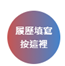 